İşletme Logosu (varsa)İŞLETMENİN ADI (İŞLETMENİN ADRESİ)FAALİYETİ/FALİYETLERİİŞ AKIM ŞEMASI/ŞEMALARI VE PROSES ÖZETİ/ÖZETLERİHazırlayan (Unvan)Tarih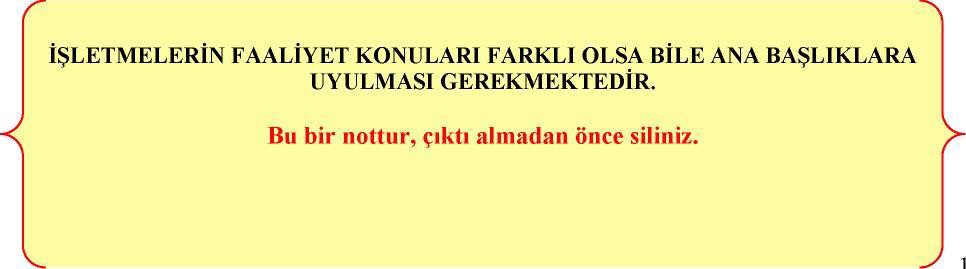 İÇİNDEKİLER	Sayfa1. İŞLETME BİLGİLERİ	32. . ................................................................. FAALİYETİ/FAALİYETLERİ	4Faaliyeti..................... 4Faaliyeti..................... 4VAZİYET PLANLARI, İŞ AKIM ŞEMALARI VE PROSES ÖZETLERİ	5Ünitesi........................................... 6Ünitesi........................................... 8Ünitesi........................................... 8Ünitesi........................................... 8Ünitesi........................................... 8ATIKLAR	9İşletmeye Kabul Edilmesi Planlanan Atıklar	9Tesisten Oluşacak Atıklar	10HAVA EMİSYONLARI	11ATIKSU DEŞARJI	11FOTOĞRAFLAR	12İŞLETME BİLGİLERİ..................................	İli,	..................................	İlçesi,	.....................	Beldesi,............................... Köyü, .......................... mevkiinde, tapunun ..................... pafta, ............ada,  ................  parsel numarasında kayıtlı,  ........................ m2   yüzölçümlü alan üzerinde,.................................	m2	yüzölçümlü	kapalı	alanda	yer	almaktadır.	İşletme...........................................	konu/konularında	faaliyet	göstermekte	olup,..........................................	izin  ve	....................................................	lisanskonu/konularıiçin başvuruda bulunulmuştur.  İşletme  yukarıda belirtilen adreste bina  sahibi/kiracı olarak faaliyet göstermektedir.2. . ................................................................. FAALİYETİ/FAALİYETLERİ2.1 .................................... Faaliyet2.2 .................................... FaaliyetBu kısımda işletmenin faaliyet gösterdiği alan veya alanlara ilişkin sektörel bilgiler, eğer geri kazanım faaliyeti varsa, bu faaliyete ilişkin sektörün önemi gibi hususlara değinilmelidir.Bu bir nottur, çıktı almadan önce silinizVAZİYET PLANLARI, İŞ AKIM ŞEMALARI VE PROSES ÖZETLERİ Genel Vaziyet Planı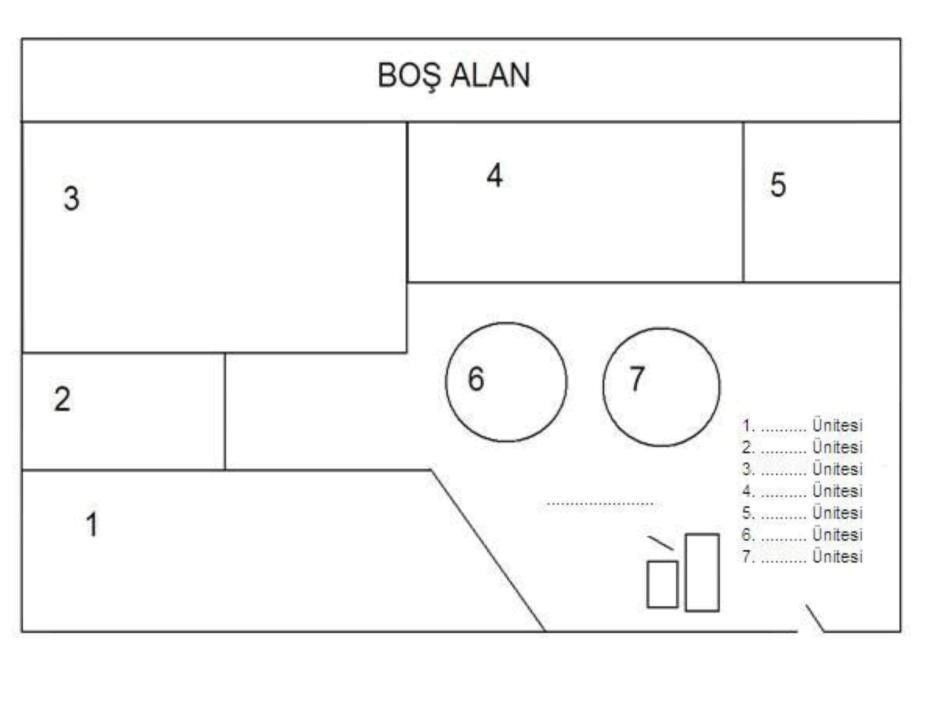 Şekil 3.1: Genel Vaziyet Planı (Örnektir)Üsteki noktalı kısımda işletmenin faaliyet alanları ve genel vaziyet planının özeti yer alacaktır.Genel Vaziyet Planında numaralandırılan her ünite 3.1’den başlıyacak şekilde o üniteye ait vaziyet planı, iş akım şeması ve proses özeti sunulacak şekilde anlatılmalıdır.Bu bir nottur, çıktı almadan önce siliniz3.1 ............................................. Ünitesi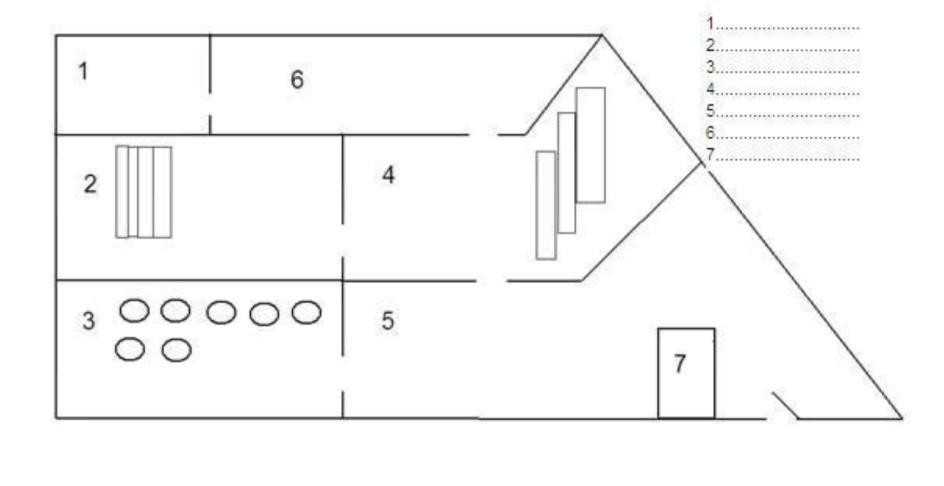 Şekil 3.2:	Ünitesi Vaziyet PlanıÜnitesi işletmede …….. m2 alanda ( ....................................... m2 kapalı ............ m2 açık alan)yer almaktadır. Bu ünitede ................................................ işlemleri gerçekleştirilmektedir.Herbir Ünitede yer alan ve prosese etki eden makine ve ekipman yerleşimleri vaziyet planında gösterimeli ve bu makine ve ekipmanlar hakkında kısaca bilgi (kapasitesi, ne amaçla kullanıldığı, verimi vb.) verilmelidir.Ayrıca Vaziyet planında hava ve deşarj emisyon noktaları işaretlenerek hava ve deşarj ile ilgili başlık altında açıklamaları yapılmalıdır.Bu bir nottur, çıktı almadan önce siliniz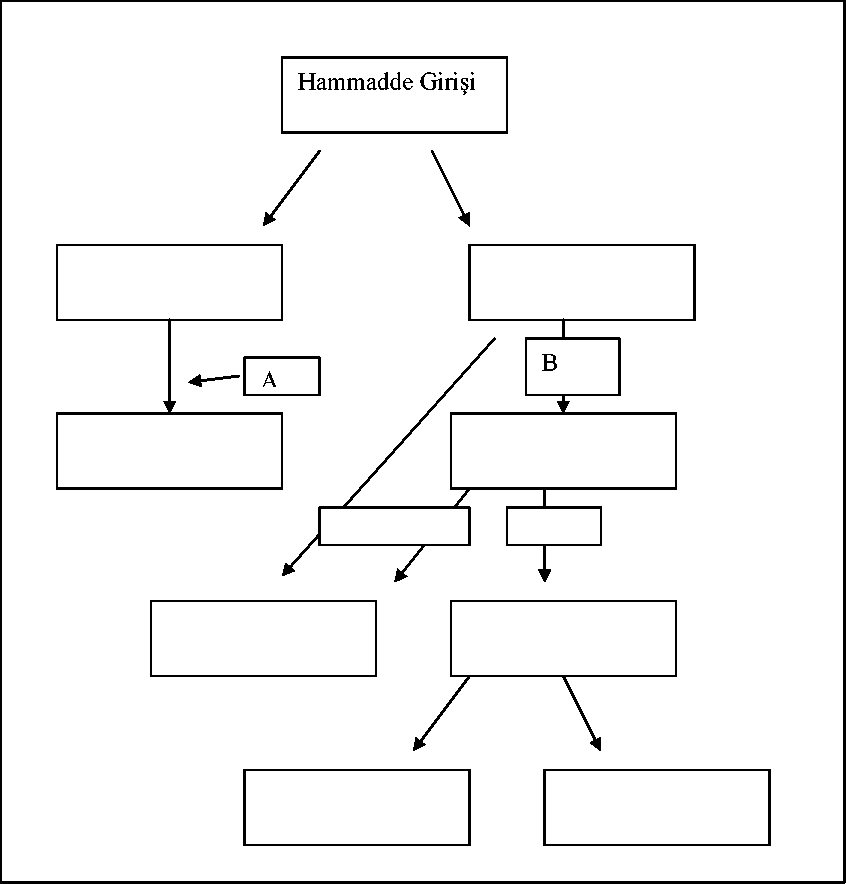 Şema 3.1: .............. Ünitesi İş Akım Şeması (Örnektir.)Ünitesi İş Akım Şeması Açıklanmasıl. HammaddeGirişi 2.3.3.2 ............................... Ünitesi3.3 .................................. Ünitesi3.4 ............................... Ünitesiİş akım şemalarında ilave maddeler numaralandırılarak ya da ismen yazılmalı, iş akım şeması açıklamasında ne amaçla eklendiği belirtilmelidir.Bu bir nottur, çıktı almadan önce silinizATIKLARİşletmeye Kabul Edilmesi Planlanan Atık Kodları (Atık ara depolama, geri kazanım veya bertaraf yapacak olan tesisler için)Tehlikeli Atık Geri Kazanımı- Boya Geri Kazanımı İçin,(Örnektir)Tablo 4.1: Boya Geri Kazanımı Atık Kodları- Solvent Geri Kazanımı İçin, (Örnektir)Tablo 4.2: Solvent Geri Kazanımı Atık Kodları- Boya ve Solvent İçeren Atıklar, (Örnektir)Tablo 4.3: Boya ve Solvent Ortak Kodlar- Kontamine Ambalaj Geri Kazanım İçin, (Örnektir)15 01 10*	Tehlikeli   maddelerin	kalıntılarını   içeren	ya	da   tehlikeli   maddelerle	 M kontamine olmuş ambalajlar(IBC, Saç Varil ve Plastik Bidon)Tablo 4.4: Kontamine Ambalaj Geri Kazanımı Atık KodlarıAmbalaj Atığı Geri Dönüşümü (Örnektir)Tablo 4.5: Ambalaj Atığı Geri Kazanımı Atık KodlarıAra Depolama/Geri Kazanım/Bertaraf konusunda çevre izni ve lisansı almak isteyen işletmeler işletme prosesine uygun olan atık kodlarını 05.07.2008 tarih ve 26927 sayılı Atık Yönetimi Genel Esaslarına İlişkin Yönetmelik Ek-IV Atık Listesinden seçeceklerdir.Atıkların tesis girişinde ve atık üreticisinden alınmadan önce kontrol ve kabul prosedürleri, varsa bu amaçla kullanılan laboratuar cihazları,İşletmeye ara depolanması/geri kazanımı/bertarafı için prosese uygun nitelikteki atıkların seçilmesi gerekmektedir. Belirlenen atıklar için gerekli makine ve ekipmanların bulunması zorunludur.RDF, Atık Yakma ve Birlikte Yakma Tesisleri için yukarıdaki bilgilere ilave olarak;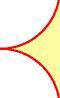 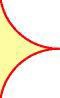 -Atık hazırlama (menü) işlemleri,ile ilgili bilgilerin bulunması zorunludur.NOT: Atık ara depolama, geri kazanım veya bertaraf faaliyeti yapılmayan işletmelerde bu başlık altında “İşletmemizde atık ara depolama, geri kazanım veya bertaraf işlemleri yapılmamaktadır” ifadesine yer verilmelidirBu bir nottur, çıktı almadan önce silinizTesisten Oluşacak Atık KodlarıHem tesis genelinden kaynaklanan atıklar (tıbbi atık, atık piller, ambalaj atıkları vb. (atık kodu belirtilmesine gerek yoktur)) hem de proses kaynaklı oluşan atıklar atık kodlarıyla beraber belirtilerek bu atıklara ilişkin çevre mevzuatınca alınacak önlemlere yer verilecektir.Bu bir nottur, çıktı almadan önce silinizHAVA EMİSYONLARI-Bu kısımda vaziyet planları ve iş akım şemalarında belirtilmiş olan hava emisyon noktalarına ilişkin bilgi (ısınma amaçlı, yakma tesisi, üretim prosesi ve baca dışı kaynaklı) verilmelidir.İşletmede kullanılan yakıt türlerine (yakıt besleme hızları (kg/saat); yıllık, aylık, günlük ve saatlik olarak tüketim miktarları, kullanım yerleri vb.) ve anma ısıl güçlerine ilişkin bilgiler verilmelidir.İşletmede emisyon azaltıcı tedbirler hakkında özet bilgiler verilmelidir (toz toplama, gaz arıtma vb. sistemlerin hangi ünitelere ait olduğu, kapasitesi vb…)Atık Yakma ve Birlikte Yakma Tesisleri için yukarıdaki bilgilere ilave olarak;Yakıt analizleri (kükürt, azot, toplam halojenler, ağır metaller, kül, nem, ve benzeri),Baca gazı debisi, baca yüksekliği, baca gazı çıkış hızı, baca gazı sıcaklığı, baca çapı,ile ilgili bilgilerin bulunması zorunludur.Bu bir nottur, çıktı almadan önce silinizATIKSU DEŞARJI……………………. (Tesis adı) olarak, tesisimizde (evsel/endüstriyel) nitelikli atık sular  oluşmaktadır. Oluşan atık sular, ……………………(biyolojik/kimyasal/fiziksel) atık su arıtma tesisinde arıtılarak ……(alıcı ortam adı)…………………  deşarj /derin deniz deşarjı edilmektedir. (*)…………………….   (evsel/endüstriyel)   atıksuların   arıtıldığı   Arıtma   Tesisi   ile   ilgili   bilgiler   aşağıda verilmiştir.(**)(*) Belediye Kanalizasyonu/OSB’nin AAT’ne verilen atıksular için gerekli belgeler ayrıca yüklenmelidir.(**) Birden fazla atıksu arıtma tesisi varsa, aşağıdaki bölümlerde ayrı ayrı bilgileri verilecektir.Sektör türü ve Tablosu:(Burada Su Kirliliği Kontrolü Yönetmeliği kapsamında tabi olunan Sektör ve Tablo numarası belirtilecektir.)Kullanılan su miktarı ve kaynakları(Bu kullanım amaçları örnek olarak verilmiştir.)Debisi 10.000 m3/gün ve üzerinde deşarjı olan işletmelerin Sürekli Atıksu İzleme Sistemi ‘ nin (SAİS) kurulu olup olmadığı belirtilmeli ve kurulu ise ilgili belgeler eklenmelidir. Halen mevcut değilse kurulum çalışmaları hakkında bilgi verilmelidir. Çevre İzni aşamasında Sürekli Atıksu İzleme Sistemi’ nin kurulması zorunludur.Arıtma Çamurunun (yeni kurulacak tesisler hariç) miktarı ve nasıl bertaraf edileceği hakkında bilgi verilmelidir.Atık Su Arıtma Tesisi Akım Şeması(Örnek çizime benzer bir akım şeması veya diyagram halinde verilmelidir.)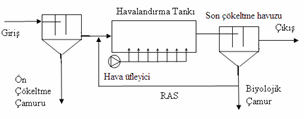 Şekil 1: Atıksu Arıtma Tesisi İş Akım ŞemasıŞekil 1’de akım şeması verilen atıksu arıtma tesisinin bölümleri hakkında bilgi verilmelidir.(Arıtma tesisini oluşturan birimler ve çalışma prensipleri açıklanmalıdır.)Alıcı Ortamın kullanım durumu hakkında bilgi verilmelidir.(DSİ kanalı, Özel Hüküm Belirlenmiş alıcı ortam, rekreasyonel alan vb.ayrıca belirtilmelidir.)1.İşletmeTesisin Dış Görünüşüne Ait FotoğrafResim 1.1 Tesisin Dış Görünüşü 1Tesisin Dış Görünüşüne Ait FotoğrafResim 1.2 Tesisin Dış Görünüşü 2Tesisin İç GörünüşüneAit FotoğrafResim 1.3 Tesisin İç Görünüşü 1Tesisin İç Görünüşüne Ait FotoğrafResim 1.4 Tesisin İç Görünüşü 22. Ünite, Makine ve Ekipmanlar (bu bölüme en az 4 fotoğraf eklenerek makinelerin genel yerleşimleri gösterilmelidir.)20 01 27*Tehlikeli	maddeler	içeren	boya,	mürekkepler,	yapıştırıcılar	ve reçinelerM20 01 2820 01 27 dışındaki boya, mürekkepler, yapıştırıcılar ve reçineler.........07 01 01*Su bazlı yıkama sıvıları ve ana çözeltilerA07 01 03*Halojenli organik çözücüler, yıkama sıvıları ve ana çözeltilerA07 01 04*Diğer organik çözücüler, yıkama sıvıları ve ana çözeltilerA.........08 01 13*Organik çözücüler ya da diğer tehlikeli maddeler içeren boya ve vernik çamurlarıM08 01 15*Organik   çözücüler   ya  da  diğer  tehlikeli  maddeler   içeren  boya   ve vernikli sulu çamurlarM......20 01 01Kâğıt ve karton20 01 02CamKullanım AmacıKaynağıSu Tasfiyesi yapılıyor mu?Tesis içinde atıksuyun geri kullanımyapılıyor mu?Atıksu oluşuyor mu?Miktarı (m3/gün)Deşarj Yapılıyor mu? Miktarı (m3/gün)A-  Soğutma suyuSoğutma suyunun kullanıldığı üniteler hakkında bilgi verilecektir.B- Proses suyuProses suyunun kullanıldığı üniteler hakkında bilgi verilecektir.C- Kullanma suyuKullanma suyunun kullanıldığı üniteler hakkında bilgi verilecektir.D- DiğerBahçe (yeşil alan) SulamaD- DiğerBeton zemin nemlendirmeD- DiğerAraç yıkamaToplam Kullanılan Su Miktarı(m3/gün)Toplam Deşarj Edilen su Miktarı (m3/gün)